Quem és tu na Web?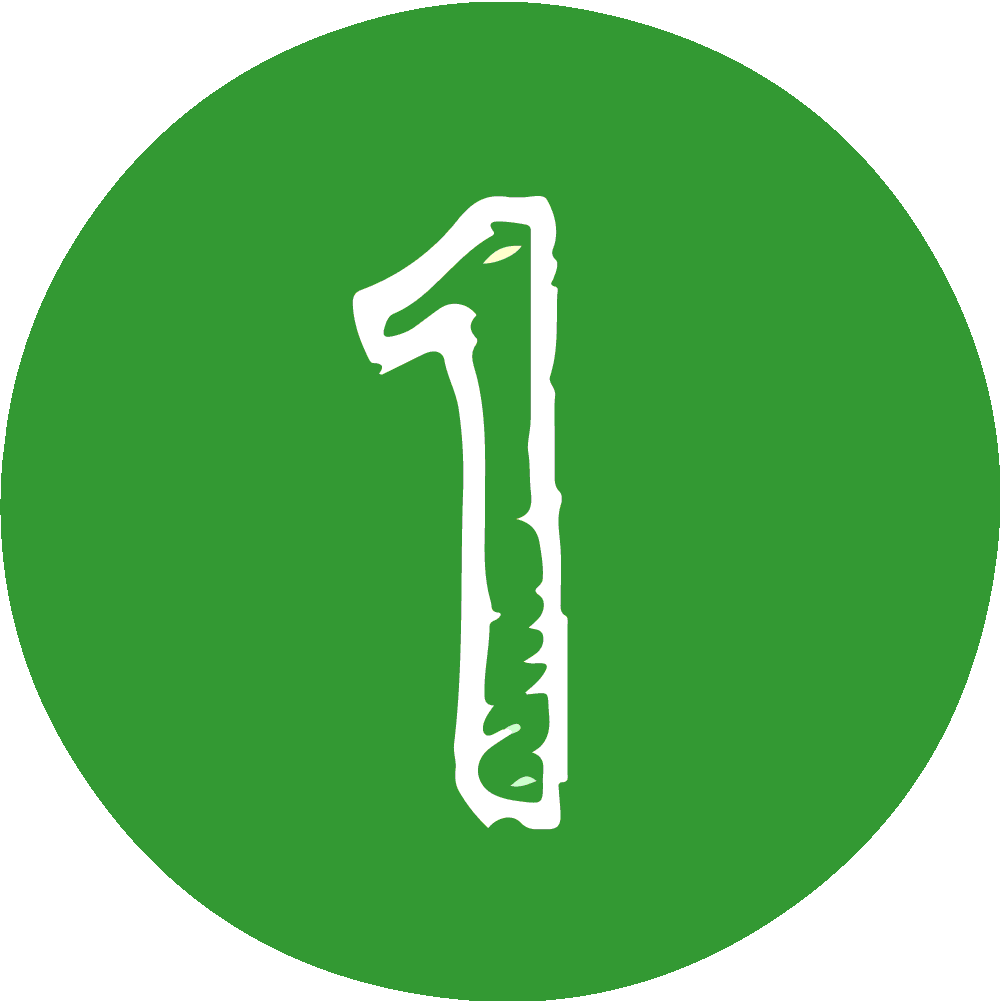 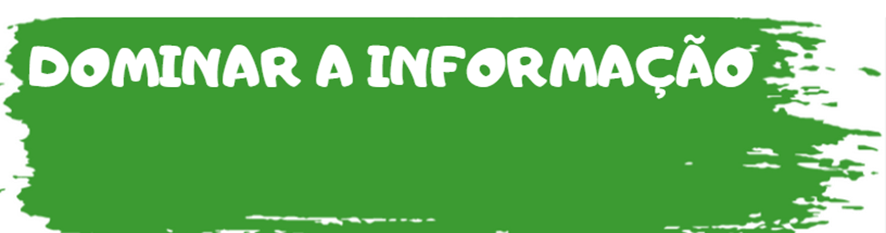 Informações recolhidas nas páginas web consultadasInformações recolhidas nas páginas web consultadasInformações recolhidas nas páginas web consultadasInfopédiaInstituto Superior TécnicoCasa das CiênciasIdentificaçãoProfissãoEstudosCaracterísticasInvençõesLivrosDescobertasConvicçõesLições